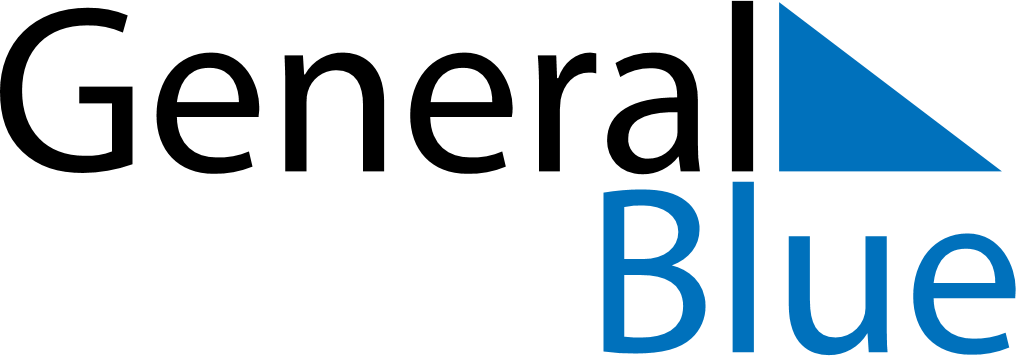 July 2024July 2024July 2024July 2024July 2024July 2024Opoczno, Lodz Voivodeship, PolandOpoczno, Lodz Voivodeship, PolandOpoczno, Lodz Voivodeship, PolandOpoczno, Lodz Voivodeship, PolandOpoczno, Lodz Voivodeship, PolandOpoczno, Lodz Voivodeship, PolandSunday Monday Tuesday Wednesday Thursday Friday Saturday 1 2 3 4 5 6 Sunrise: 4:26 AM Sunset: 8:58 PM Daylight: 16 hours and 31 minutes. Sunrise: 4:27 AM Sunset: 8:58 PM Daylight: 16 hours and 30 minutes. Sunrise: 4:28 AM Sunset: 8:57 PM Daylight: 16 hours and 29 minutes. Sunrise: 4:29 AM Sunset: 8:57 PM Daylight: 16 hours and 28 minutes. Sunrise: 4:29 AM Sunset: 8:57 PM Daylight: 16 hours and 27 minutes. Sunrise: 4:30 AM Sunset: 8:56 PM Daylight: 16 hours and 25 minutes. 7 8 9 10 11 12 13 Sunrise: 4:31 AM Sunset: 8:55 PM Daylight: 16 hours and 24 minutes. Sunrise: 4:32 AM Sunset: 8:55 PM Daylight: 16 hours and 22 minutes. Sunrise: 4:33 AM Sunset: 8:54 PM Daylight: 16 hours and 20 minutes. Sunrise: 4:34 AM Sunset: 8:53 PM Daylight: 16 hours and 19 minutes. Sunrise: 4:35 AM Sunset: 8:53 PM Daylight: 16 hours and 17 minutes. Sunrise: 4:36 AM Sunset: 8:52 PM Daylight: 16 hours and 15 minutes. Sunrise: 4:37 AM Sunset: 8:51 PM Daylight: 16 hours and 13 minutes. 14 15 16 17 18 19 20 Sunrise: 4:39 AM Sunset: 8:50 PM Daylight: 16 hours and 11 minutes. Sunrise: 4:40 AM Sunset: 8:49 PM Daylight: 16 hours and 9 minutes. Sunrise: 4:41 AM Sunset: 8:48 PM Daylight: 16 hours and 7 minutes. Sunrise: 4:42 AM Sunset: 8:47 PM Daylight: 16 hours and 4 minutes. Sunrise: 4:43 AM Sunset: 8:46 PM Daylight: 16 hours and 2 minutes. Sunrise: 4:45 AM Sunset: 8:45 PM Daylight: 16 hours and 0 minutes. Sunrise: 4:46 AM Sunset: 8:44 PM Daylight: 15 hours and 57 minutes. 21 22 23 24 25 26 27 Sunrise: 4:47 AM Sunset: 8:42 PM Daylight: 15 hours and 55 minutes. Sunrise: 4:49 AM Sunset: 8:41 PM Daylight: 15 hours and 52 minutes. Sunrise: 4:50 AM Sunset: 8:40 PM Daylight: 15 hours and 49 minutes. Sunrise: 4:51 AM Sunset: 8:38 PM Daylight: 15 hours and 47 minutes. Sunrise: 4:53 AM Sunset: 8:37 PM Daylight: 15 hours and 44 minutes. Sunrise: 4:54 AM Sunset: 8:36 PM Daylight: 15 hours and 41 minutes. Sunrise: 4:56 AM Sunset: 8:34 PM Daylight: 15 hours and 38 minutes. 28 29 30 31 Sunrise: 4:57 AM Sunset: 8:33 PM Daylight: 15 hours and 35 minutes. Sunrise: 4:59 AM Sunset: 8:31 PM Daylight: 15 hours and 32 minutes. Sunrise: 5:00 AM Sunset: 8:30 PM Daylight: 15 hours and 29 minutes. Sunrise: 5:01 AM Sunset: 8:28 PM Daylight: 15 hours and 26 minutes. 